Wzór umowyUMOWA Nr .....................z dnia .............................2012 r. zawarta pomiędzy Zakładem Gospodarowania Odpadami Sp. z o.o. z siedzibą w miejscowości Gać 90, 55-200 Oława, zarejestrowanym w rejestrze przedsiębiorców prowadzonym przez Sąd Rejonowy Wrocław-Fabryczna VI Wydział Gospodarczy KRS pod nr KRS 000142896, z kapitałem zakławym wpłaconym w wysokości 22.397.000,-PLN posiadającą nr REGON  932048175, oraz NIP  912-16-77-692reprezentowanym zgodnie z aktualnym odpisem z KRS przez:Andrzej Sobolak – Prezes Zarządu,Kazimierz Bączek – Członek Zarząduzwanym ZAMAWIAJĄCYM,a……………………………………………………………………………………………………………..z siedzibą : ....................................................................................................................................zarejestrowaną w rejestrze przedsiębiorców prowadzonym przez Sąd Rejonowy w….. Wydział Gospodarczy KRS pod nr KRS…/ w ewidencji działalności gospodarczej prowadzonej przez…. pod nr…../.z kapitałem zakławym wpłaconym w wysokości ……. posiadającą nr REGON ……………………. oraz NIPreprezentowaną przez : ............................................................. -  ......................................................................zwanym WYKONAWCĄ w wyniku przeprowadzonego przez Zamawiającego postępowania o udzielenie zamówienia publicznego w trybie przetargu nieograniczonego, na podstawie art. 39 ustawy Prawo zamówień publicznych została zawarta umowa o następującej treści: § 1.DefinicjeUżyte w treści umowy pojęcia i określenia należy rozumieć:Przedmiot umowy - wykonanie kumentacji projektowej, prac demontażowych, staw urządzeń oraz prac montażowych, których zakres rzeczowy określa Dokumentacja Zamawiającego oraz Oferta Wykonawcy, stanowiące integralne części niniejszej umowy.Dokumentacja Zamawiającego – program funkcjonalno-użytkowy oraz inne kumenty ustalające szczegółowy zakres prac, na podstawie których realizowany jest przedmiot umowy.Dokumentacja projektowa - jest to wymagany zestaw opracowań projektowych: wytyczne  realizacji robót buwlanych hali, projekt technologiczny, projekty wykonawcze warsztatowe, instrukcje technologiczne i stanowiskowe, projekt rozruchu, materiały  zmiany pozwolenia zintegrowanego, Dokumentacja powykonawcza inwestycji - operat obejmujący zbiór wszystkich kumentów umownych i ustawowych z uwzględnieniem zmian wprowadzonych w toku wykonywania Umowy, wyników przeprowadzonych badań, prób, pomiarów, zestawienie rodzaju i ilości wykonanych prac i zastosowanych urządzeń, w tym m.in. protokół Urzędu Dozoru Technicznego w odniesieniu do urządzeń i instalacji, próby szczelności rurociągów, pomiary skuteczności wentylacji i klimatyzacji kabin sortowniczych Teren montażu - hala, w której prowadzone są roboty montażowe wraz z zapleczem na materiały i urządzenia Wykonawcy.Teren demontażu – istniejąca hala, w której zlokalizowana jest eksploatowana linia sortownicza, która zgodnie z PFU, będzie poddana demontażowi i wmontowaniu w nową linię sortowniczą.Harmonogram rzeczowy – finansowy (HRF) - harmonogram uwzględniający etapy prac projektowych, dostaw, prac montażowych i demontażownych, ich wartości i terminy wykonania; HRF jest opracowany zgodnie z par. 7.Odbiór częściowy - protokolarne przekazanie zgodnego z HRF etapu prac, który to protokół zawiera ocenę wykonanych prac oraz zakres wykonanych staw.Odbiór końcowy - protokolarne, z udziałem stron umowy przekazanie przedmiotu umowy bez zastrzeżeń, po przeprowadzonym rozruchu technologicznym z uzyskaniem pozytywnych wyników, w stanie gotowym  eksploatacji.Rozruch technologiczny - czynności wyspecyfikowane w Dokumentacji projektowej, związane z uruchomieniem wszelkich urządzeń i instalacji oraz synchronizacją i regulacją ich działania mające na celu osiągnięcie prawidłowej pracy całości oraz poszczególnych części w zakresie pozwalającym na zgodne z prawem, Dokumentacją Projektową i celem niniejszego zamówienia, użytkowanie; min. prawidłowość rozruchu technologicznego warunkuje odbiór końcowy prac i staw z montażem; rozruch technologiczny odbywa się z wykorzystaniem odpadów,Zwłoka - Wykonawca puszcza się zwłoki jeżeli nie wykonuje przedmiotu umowy lub poszczególnych etapów robót i prac projektowych w terminie. Nie tyczy to przypadku, w którym opóźnienie w spełnieniu świadczenia jest następstwem okoliczności, za które Wykonawca nie odpowiada. Opóźnienie – to każde zawinione lub niezawinione niewykonanie w określonym umową terminie przedmiotu umowy, poszczególnych etapów robót lub prac projektowych przez Wykonawcę. Wada - cecha zmniejszająca wartość lub użyteczność wykonanych robót i prac projektowych ze względu na cel oznaczony w umowie, albo wynikający z okoliczności lub z przeznaczenia robót i prac projektowych wykonanych niezgodnie z kumentacją Zamawiającego lub obowiązującymi w tym zakresie warunkami technicznymi wykonania prac projektowych i robót, wiedzą techniczną, normami, lub innymi kumentami wymaganymi przepisami prawa. Wykonawca odpowiedzialny jest nadto względem Zamawiającego, jeżeli wykonane roboty lub prace projektowe nie mają właściwości, o których istnieniu zapewnił Zamawiającego, albo jeżeli roboty lub prace projektowe zostały wykonane w stanie niezupełnym.Gwarancja, gwarancja jakości - kumenty gwarancyjne co  jakości zrealizowanych prac i wbuwanych urządzeń i materiałów oraz kument gwarancyjny co  jakości odrębnie wystawiony przez Wykonawcę na wykonany przedmiot umowy określający zakres i terminy oraz uprawnienia określone przez gwaranta, co  rzeczy sprzedanej, zapewniające Zamawiającemu uprawnienie  magania się naprawy tkniętych wadą urządzeń lub prac lub wymiany tych rzeczy na nowe w okresie trwania Gwarancji.Podwykonawca - osoba fizyczna, prawna lub jednostka organizacyjna nieposiadająca osobowości prawnej, której ustawa przyznaje zlność prawną,z którą Wykonawca za zgodą Zamawiającego zawarł umowę o wykonanie części przedmiotu umowy.Siła wyższa - zdarzenie nagłe, nieprzewidywalne i niezależne od woli Stron, uniemożliwiające wykonanie Umowy na stałe lub na pewien czas, któremu nie można zapobiec, ani przeciwdziałać przy zachowaniu należytej staranności. Wykonawca – osoba fizyczna, prawna lub jednostka organizacyjna nieposiadająca osobowości prawnej, której ustawa przyznaje zlność prawną, która realizuje przedmiot umowy.Personel kluczowy – personel Wykonawcy posiadający odpowiednie świadczenie i kwalifikacje, wymieniony w załączniku nr 4  SIWZ (oferty Wykonawcy).Inżynier Kontraktu – podmiot, wyłoniony w innym postępowaniu, odpowiedzialny za zarządzanie procesem inwestycyjnym.Strona lub Strony - oznaczają Zamawiającego i/lub Wykonawcę.Strona trzecia - oznacza osobę lub jednostkę inną niż Zamawiający lub WykonawcaSprzęt Wykonawcy - wszystkie maszyny, środki transportowe i urządzenia  buwy, konserwacji i obsługi, potrzebne dla zgodnej z umową realizacji prac i staw z montażem. Dzień - każdy z dni kalendarzowych rozpoczynający się i kończący o północy.Tydzień – 7 dni kalendarzowych § 2.Przedmiot umowyZamawiający zleca, a Wykonawca przyjmuje  wykonania:opracowanie projektu technologicznego instalacji  sortowania odpadów komunalnych o przepustowości min. 60000 Mg/rok w cyklu dwuzmianowym wraz z projektem montażu instalacji oraz dokumentacji powykonawczej,opracowanie wytycznych do realizacji robót buwlanych hali, w której zostanie umiejscowiona  instalacja sortowni w tym w szczególności w zakresie:fundamentów pod urządzenia,prowadzenia zasilania energii elektrycznej  rozdzielnic technologicznych,otworów technologicznych w ścianach,niezbędnej infrastruktury hali sortowni i instalacji wod-kan, CO, chłodu. instalacji wentylacji hali sortowni, ścian oporowych, innych wymaganych robót budowlanych związanych z montażem nowego wyposażenia,gabarytów hali (określone w PFU), lokalizacji bram, otworów itd.demontaż wskazanych przez Zamawiającego elementów eksploatowanej sortowni, ich przegląd i regeneracja oraz wmontowanie do nowej linii sortowniczej,wykonanie, dostawę, montaż instalacji sortowni zgodnie z wymaganiami Zamawiającego i projektem technologicznym,wykonanie instalacji sterowania i wizualizacji wyposażenia sortowni dostarczenie kompletnej dokumentacji powykonawczej, instrukcji eksploatacji i konserwacji instalacji oraz instrukcji wynikających z przepisów BHP i p.poż,przeprowadzenie rozruchu technologicznego do uzyskania żądanych parametrów technologicznych,uzyskanie niezbędnych opracowań odnoszących się do realizowanego zakresu, pozwalających Zamawiającemu uzyskać uzgodnienia, opinie i pozwolenia wynikających z przepisów Prawa ochrony środowiska umożliwiających zakończenie procesu inwestycyjnego i rozpoczęcie eksploatacji instalacji technologicznej sortowania odpadów w tym m.in.: zmiana pozwolenia zintegrowanego,szkolenie pracowników Zamawiającego wyznaczonych do obsługi przedmiotu umowy.Szczegółowy zakres przedmiotu umowy został określony w oparciu o Program Funkcjonalno-Użytkowy (PFU).Roboty demontażowe, montażowe i prace projektowe, stanowiące przedmiot niniejszej umowy wykonywane będą zgodnie z PFU, obowiązującymi przepisami prawa, obowiązującymi Polskimi Normami oraz zasadami współczesnej wiedzy technicznej zapewniając bezpieczne i higieniczne warunki pracy.Materiały i urządzenia użyte przez Wykonawcę powinny posiadać oznakowanie CE lub B i odpowiadać   co do jakości wymogom wyrobów dopuszczonych do obrotu i stosowania zgodnie z ustawą z dnia 16   kwietnia 2004 r. o wyrobach budowlanych oraz rozporządzeniami wykonawczymi, wymaganiom specyfikacji istotnych warunków zamówienia, a także wymogom dokumentacji projektowej oraz szczegółowym specyfikacjom technicznym wykonania i odbioru robót.Przed dostarczeniem na Teren budowy i wbudowaniem wyrobów i urządzeń  Wykonawca zobowiązany jest złożyć wniosek do Inżyniera Kontraktu o akceptację tych wyrobów i urządzeń dołączając do wniosku: dokumenty uprawniające do oznakowania wyrobów znakiem CE i B, certyfikat na znak bezpieczeństwa, deklarację zgodności lub certyfikat zgodności z Normą lub Aprobatą Techniczną.Wykonawca w ciągu 7 dni od daty zawarcia umowy wykona i przedstawi do akceptacji Zamawiającemu i Inżynierowi Kontraktu szczegółowy HRF wykonania poszczególnych opracowań projektowych, uzyskania poszczególnych opinii, uzgodnień i decyzji oraz wykonania dostaw i prac demontażowych i montażowych, zawierający również terminy i kwoty wynagrodzenia Wykonawcy za poszczególne etapy realizacji zadania; HRF musi by zgodny w szczególności z zapisami par. 7 ust 1 oraz par. 10 ust. 4; HRF będzie oceniany przez Inżyniera Kontraktu i Zamawiającego w szczególności pod kątem możliwości finansowania inwestycji związanych z PO iŚ; uwagi do HRF zostaną sformułowane w ciągu 7 dni od otrzymania propozycji HRF od Wykonawcy.Koszty związane z uzyskaniem niezbędnych uzgodnień i decyzji, w tym materiałów do zmiany pozwolenia zintegrowanego ponosi Wykonawca.W uzgodnieniu z Inżynierem Kontraktu i wykonawcą robót budowlanych hali Wykonawca będzie mógł zmagazynować część urządzeń w hali przed zakończeniem robót budowlanych.  W sytuacji zmian w zakresie możliwości finansowania Przedmiotu umowy ze źródeł zewnętrznych, o czym mowa w par. 13 ust. 1 pkt 2-4 niniejszej umowy - Zamawiający zastrzega sobie prawo do rezygnacji z dostawy i montażu części separatorów optopneumatycznych (rezygnacja z nie więcej niż 2 separatorów) oraz przenośników technologicznie przypisanych do tychże separatorów. Rezygnacja z dostawy zmniejszy wynagrodzenie Wykonawcy według cennika określonego w Wykazie Cen, stanowiącym załącznik do oferty Wykonawcy. Rezygnacja może zostać dokonana przez Zamawiającego na etapie akceptacji projektu technologicznego. Zmiana umowy w postaci rezygnacji z realizacji części Przedmiotu umowy nastąpi w drodze aneksu, którego zawarcia Wykonawca nie może odmówić.W przypadku wątpliwości interpretacyjnych, co do rodzaju i zakresu prac, określonych w Umowie oraz zakresu praw i obowiązków Zamawiającego i Wykonawcy, będzie obowiązywać następująca kolejność ważności n/w dokumentów:Umowa, wraz z załącznikami,HRF,Dokumentacja projektowa. § 3.Obowiązki StronDo obowiązków Zamawiającego należy:protokolarne przekazanie terenu montażu poprzez wskazanie jego granic oraz stanu znajdujących się na nim obiektów, protokolarne przekazanie terenu demontażu poprzez wskazanie jego granic oraz stanu znajdujących się na nim urządzeń,dokonywanie wymaganych umową akceptacji i odbiorów przedmiotu umowy w sposób nie powodujący wstrzymania lub opóźnienia realizacji przedmiotu umowy,zapłata za wykonany zgodnie z umową przedmiot umowy,zapewnienie nadzoru inwestorskiego realizowanym przez Inżyniera Kontraktu przez cały czas realizacji robót montażowych i demontażowych określonych w § 2 umowy,wyznaczenie terenu składowania urządzeń, przy czym teren składowania urządzeń nie musi przynależeć do terenu montażu i demontażu,Zamawiający nie ponosi odpowiedzialności za mienie Wykonawcy zgromadzone w miejscu składowania oraz na terenie wykonywanych robót.Do obowiązków Wykonawcy należy:przejęcie Terenu demontażu, z zastrzeżeniem, że przerwa technologiczna w celu dokonaniu demontażu elementów istniejącej linii sortowniczej nie może być dłuższa niż 14 dni; z chwilą demontażu poszczególnych urządzeń Wykonawca ponosi odpowiedzialność za ich zabezpieczenie i stan techniczny, który nie może ulec pogorszeniu w stosunku do stanu przed demontażem,przejęcie Terenu montażu,zagospodarowanie miejsca składowania urządzeń oraz zaplecza Wykonawcy (np. biuro, magazyn, warsztat, przestrzeń socjalna itp.) na własny koszt, ogrodzenie, oświetlenie i oznakowanie miejsca prac oraz utrzymanie porządku i ochrona mienia znajdującego się na tym terenie, przestrzeganie obowiązujących przepisów BHP, a w szczególności ppoż. w trakcie wykonywania robót,wykonanie przedmiotu umowy zgodnie z PFU, z dokumentacją techniczną, z HRF, warunkami technicznymi, Polskimi Normami, zasadami wiedzy technicznej,stosowanie materiałów i urządzeń posiadających odpowiednie dopuszczenia do stosowania i zapewniających sprawność eksploatacyjną wykonanego przedmiotu umowy,wykonanie (bez odrębnego wynagrodzenia) przyłącza wodno - kan. oraz energii elektrycznej wraz z odpowiednimi licznikami, celem zaopatrzenia zaplecza Wykonawcy  w wodę i energię elektryczną i ponoszenie bieżących kosztów tego zaopatrzenia na podstawie faktur przedkładanych przez Zamawiającego,zgłaszania Inżynierowi Kontraktu zakończenia prac i dostaw, które podlegają odbiorom częściowym, w terminie nie późniejszym niż 3 dni przed terminem odbioru, zawarcie umowy ubezpieczeniowej od odpowiedzialności cywilnej zgodnie z zapisami § 5 w terminie do 30 dni od podpisania umowy,utrzymanie terenu wokół terenu montażu i demontażu w stanie wolnym od przeszkód komunikacyjnych,korzystanie z dróg dojazdowych w sposób nie powodujący zakłóceń dla działalności Zamawiającego,umożliwienie Zamawiającemu w każdym czasie przeprowadzenia kontroli miejsca realizacji Przedmiotu umowy  w tym postępu w realizacji robót, stosowanych w ich toku materiałów oraz wszelkich okoliczności dotyczących bezpośredniej realizacji przedmiotu umowy,uporządkowanie terenu montażu i demontażu po zakończeniu robót i przekazanie go Zamawiającemu w terminie do dnia odbioru końcowego robót,protokolarne przekazanie przedmiotu umowy Zamawiającemu,udzielać Inżynierowi Kontraktu informacji o Personelu, jego ilości, czasie pracy oraz pracującym sprzęcie. Przekazać listę personelu, oświadczenie o jego przeszkoleniu bhp i aktualnych badaniach lekarskich,informować na żądanie Inżyniera kontraktu o sposobie prowadzenia jakościowych prób i pomiarów materiałów, konstrukcji, maszyn i urządzeń,na żądanie Inżyniera Kontraktu przerwać prace, a jeżeli zgłoszona zostanie taka potrzeba - zabezpieczyć wykonane prace przed ich zniszczeniem,zapewnić właściwą koordynację prac wykonywanych przez Podwykonawców,zapewnienie pełnej ochrony terenu montażu i demontażu, zaplecza, miejsca składowania,  do momentu odbioru Przedmiotu umowy przez Zamawiającego, gwarantujące także ochronę prac, maszyn i materiałów, zgromadzonych na terenie budowy.Nadzór nad realizacja przedmiotu zamówienia:Nadzór z ramienia Zamawiającego nad wykonaniem przedmiotu zamówienia prowadzić będzie Inżynier Kontraktu - …………………….., który wyznaczy nadzór inwestorski inwestycji,Przedstawicielami stron będą:- Zamawiający:  Adam Rozciecha,- Inżynier Kontraktu:  ……………………….- Wykonawca:  ……………………………..§ 4.Ogólne zobowiązania projektoweDokumentacja projektowa przygotowana będzie przez wykwalifikowanych projektantów, spełniających kryteria podane w dokumentacji przetargowej.Wykonawca zapewnia, że on sam, jego projektanci oraz podwykonawcy mają doświadczenie i zdolności, konieczne do wykonania dokumentacji projektowej, niezbędne uprawnienia projektowe. do sprawowania samodzielnych funkcji technicznych w budownictwie w specjalnościach wymaganych stopniem skomplikowania dokumentacji projektowej oraz wymagane przepisami prawa polskiego, w tym prawa budowlanego.Wykonawca zobowiązuje się, że projektanci będą do dyspozycji, aby uczestniczyć w dyskusjach z Inżynierem Kontraktu i Zamawiającym i w organizowanych naradach we wszystkich uzasadnionych momentach.Wykonawca prac projektowych zobowiązany jest do sprawowania nadzoru autorskiego. Nadzór autorski Wykonawcy będzie sprawowany do upływu okresu rękojmi. Czynności nadzoru autorskiego muszą być wykonywane przez osoby posiadające uprawnienia projektowe. Zakres nadzoru autorskiego obejmuje w szczególności: czynności wynikające z art. 20 ust. 1 pkt 4 ustawy z dnia 7 lipca 1994 r. Prawo budowlane (Tekst jednolity: Dz. U. 2010 r. Nr 243 poz. 1623 z późn. zm.), tj.:stwierdzanie w toku wykonywania prac zgodności realizacji z dokumentacją projektową, uzgadniania możliwości wprowadzenia rozwiązań zamiennych w stosunku do przewidzianych w projekcie, dokonywanie zmian w dokumentacji projektowej, wynikających z pełnienia nadzoru autorskiego,udziału w komisjach i naradach technicznych organizowanych przez Zamawiającego lub Inżyniera Kontraktu,udziału w odbiorach częściowych oraz odbiorze końcowym,udziału w próbach instalacji i rozruchach,wizyty na miejscu montażu,doradztwo. Wykonawca zobowiązuje się do sprawowania nadzoru autorskiego zgodnie z umową, powszechnie obowiązującymi przepisami prawa, w tym przepisami techniczno-budowlanymi oraz zasadami wiedzy technicznej. Nadzór autorski pełniony będzie przez projektanta dokumentacji projektowej, wchodzącego w skład personelu Wykonawcy lub Podwykonawcy.Jednocześnie Wykonawca zobowiązuje się do skutecznego zobowiązania projektanta do pełnienia nadzoru autorskiego, niezależnie od łączących ich stosunków prawnych oraz także po ich ustaniu.Cena umowna zawiera wynagrodzenie za wykonanie wszelkich czynności związanych z pełnieniem nadzoru autorskiego oraz wszelkie ewentualne roszczenia projektanta.Projektant, pełniąc nadzór autorski w czasie realizacji prac, jest zobowiązany do pobytów na miejscu realizacji prac w miarę potrzeb na wezwanie Zamawiającego lub Inżyniera Kontraktu.Do czynności związanych z pełnieniem nadzoru autorskiego zastosowanie mają postanowienia umowy, w szczególności związane z udzieloną gwarancją oraz przeniesieniem na Zamawiającego autorskich praw majątkowych.§ 5.UbezpieczenieWykonawca, ponosi pełną odpowiedzialność za szkody wynikłe na terenie realizowania prac, powstałe w wyniku jego działań lub zaniechań, a w przypadku ich wystąpienia zobowiązany będzie do naprawienia szkód i ich ewentualnych skutków, na swój koszt.Wykonawca zobowiązany jest posiadać ubezpieczenie odpowiedzialności cywilnej w zakresie realizacji przedmiotu umowy w wysokości min. 5 000 000 PLN.Wysokość ubezpieczenia, o którym mowa w ust. 2, obowiązuje przez cały okres obowiązywania Umowy.W przypadku wygaśnięcia umowy ubezpieczenia w trakcie realizacji niniejszej umowy, Wykonawca zobowiązany jest przedłożyć Zamawiającemu nową polisę lub aneks do polisy przedłużający termin jej obowiązywania. Jeżeli Wykonawca nie przedłoży Zamawiającemu w terminie 7 dni przed wygaśnięciem umowy ubezpieczenia kserokopii nowej polisy lub aneksu oraz jego oryginału do wglądu, to Zamawiający może zawrzeć umowę ubezpieczenia, o której mowa w ust. 2 powyżej na koszt Wykonawcy, potrącając kwotę za ubezpieczenie z wynagrodzenia Wykonawcy, o którym mowa w § 10 ust. 1 niniejszej Umowy.Ubezpieczenie, o którym mowa w ust. 2, obejmuje wszystkich wykonawców wspólnie realizujących umowę. Koszt takiego ubezpieczenia ponosi Wykonawca.Żadna umowa ubezpieczenia nie może przewidywać wyłączenia lub ograniczenia odpowiedzialności ubezpieczyciela za szkody wyrządzone z winy umyślnej lub rażącego niedbalstwa Wykonawcy, jego podwykonawców, a także osób, którymi Wykonawca posłużył się do wykonania umowy, niezależnie od rodzaju łączącego ich stosunku prawnego. W szczególności nie może być podstawą wyłączenia lub ograniczenia odpowiedzialności ubezpieczyciela wyrządzenie szkody z winy umyślnej lub rażącego niedbalstwa lub jakichkolwiek innych przyczyn przez personel wykonawcy, w tym kierownika montażu ani też podwykonawców.Żadna umowa ubezpieczenia przewidziana dla tej umowy nie może zawierać wyłączenia odpowiedzialności za straty, szkody lub przywrócenie stanu pierwotnego, powstałych w skutek błędów lub pominięć projektowych.§ 6.Oświadczenia i zapewnienia WykonawcyWykonawca, po zapoznaniu się z sytuacją faktyczną, w tym w szczególności ze stanem technicznym, PFU i warunkami lokalnymi, zapewnia, że posiada niezbędną wiedzę specjalistyczną, kwalifikacje, doświadczenie, możliwości i uprawnienia konieczne dla prawidłowego wykonania umowy i będzie w stanie należycie wykonać prace realizacyjne i prace projektowe na warunkach określonych w umowie. Wykonawca oświadcza, że wszystkie osoby wykonujące kompletną dokumentację projektową posiadają niezbędne uprawnienia i kwalifikacje. Przed przystąpieniem do prac projektowych i robót Wykonawca przedłoży Inżynierowi Kontraktu do akceptacji listę osób realizujących prace projektowe i sprawujących nadzór realizacji prac, wraz z ich uprawnieniami i doświadczeniem zawodowym. Wykonawca oświadcza, że dokumentacja projektowa nie będzie naruszać praw osób trzecich, a w przypadku wystąpienia w tym względzie jakichkolwiek naruszeń zobowiązuje się ponieść pełną odpowiedzialność prawną.Wykonawca zobowiązuje się zachować w tajemnicy wszystkie informacje dotyczące Zamawiającego niezbędne do realizacji umowy.§ 7.Termin realizacji UmowyWykonawca wykona przedmiot umowy w następujących terminach, z zastrzeżeniem ust. 2 :wykonanie i uzgodnienie z Zamawiającym wstępnych wytycznych budowlanych do budowy hali – do 14 dni od daty zawarcia umowy,wykonanie projektu technologicznego – do 60 dni od daty zawarcia umowy,akceptacja przez Zamawiającego projektu technologicznego – do 14 dni od dnia przekazania projektu Zamawiającemu,wykonanie ostatecznych wytycznych budowlanych do budowy hali sortowni – do 7 dni od daty akceptacji projektu technologicznego przez Zamawiającego,termin przyjęcia Terenu montażu –  do 7 dni od dnia zakończenia robót budowlanych hali sortowni,rozpoczęcie dostaw i prac montażowych  – do 3 dni od daty przekazania terenu montażu,termin przyjęcia Terenu demontażu – nie wcześniej niż na 90 dni przed zakończeniem dostaw i prac montażowych instalacji,dostawy i prace montażowe instalacji – do 9 miesięcy od daty przejęcia terenu montażu, rozruch technologiczny (na odpadach) i szkolenie  załogi – 30 dni od zakończenia dostaw i montażów.Realizacja przedmiotu umowy zostanie zakończona w nieprzekraczalnym terminie do 31.05.2014 r. Zamawiający poinformuje Wykonawcę o umownym terminie zakończenia budowy hali niezwłocznie po zawarciu umowy z wykonawcą hali. Wstępnie zakłada się, że terminem tym będzie 30.06.2013 r. Przez zakończenie realizacji przedmiotu umowy rozumie się dokonanie odbioru końcowego, przekazanie Zamawiającemu wszystkich znajdujących się w posiadaniu Wykonawcy dokumentów (w tym w szczególności dokumentacji powykonawczej).Terminy zakończenia poszczególnych etapów ustala się zgodnie z harmonogramem rzeczowo-finansowym (HRF), z zastrzeżeniem ust 1 i 2. Ewentualne zmiany poszczególnych terminów wskazanych w HRF, z wyjątkiem terminów określonych w ust. 1 i 2, nie będą wymagały aneksowania umowy. Taka zmiana HRF sporządzana będzie jedynie w formie pisemnej i akceptowana przez Strony niniejszej umowy.§ 8.Odbiór dokumentacji projektowej i odbiór robótWykonawca zobowiązany jest do protokolarnego przekazania dokumentacji projektowej Zamawiającemu w jego siedzibie.Do akceptacji Zamawiającego Wykonawca przekaże: 2 egz. dokumentacji projektowej w wersji papierowej + 1 egz. w wersji  elektronicznej.Po akceptacji Zamawiającego Wykonawca przekaże Zamawiającemu:2 egz. dokumentacji projektowej w wersji papierowej + 1 egz. w wersji elektronicznej,1 egz. dokumentacji dotyczącej bezpieczeństwa i ochrony zdrowia + 1 egz. w wersji elektronicznej,1 egz. projektu organizacji placu budowy + 1 egz. w wersji elektronicznej,oświadczenia, że opracowana dokumentacja jest kompletna i zgodna z obowiązującymi przepisami oraz zasadami wiedzy technicznej,oświadczenia o przeniesieniu na Zamawiającego wszelkich uprawnień z tytułu praw autorskich i praw pokrewnych.Przedmiotem odbioru końcowego jest całość robót demontażowych i montażowych po przeprowadzeniu rozruchu technologicznego i szkoleniu załogi.Odbiorom częściowym podlegają zakończone etapy prac i dostaw ustalone zgodnie z HRF.W odbiorach uczestniczyć będą: przedstawiciele Zamawiającego, przedstawiciele Wykonawcy oraz Inżyniera Kontraktu.Do obowiązków Wykonawcy należy skompletowanie i przedstawienie Zamawiającemu dokumentów pozwalających na ocenę prawidłowego wykonania przedmiotu odbioru, a w szczególności przekazanie:dokumentacji powykonawczej,protokołów technicznych, częściowych i międzyoperacyjnych,protokołów badań, pomiarów,gwarancji,aprobat technicznych,atestów i certyfikatów jakości,deklaracji zgodności z PN,pozostałych dokumentów dotyczących przedmiotu umowyPrzekazanie dokumentacji projektowej Zamawiającemu nie oznacza dokonania odbioru tych dokumentacji. Odbiory dokumentacji projektowych będą potwierdzane protokołami odbioru.Odbiory końcowe, o których mowa w ust. 4, zostaną przeprowadzone w terminie 7 dni od daty pisemnego zawiadomienia przez Wykonawcę o gotowości do odbioru. Odbiory częściowe, o których mowa w ust. 5, zostaną przeprowadzone w terminie 3 dni od daty pisemnego zawiadomienia przez Wykonawcę o gotowości do odbioru. O osiągnięciu gotowości odbioru Wykonawca jest zobowiązany zawiadomić Inżyniera Kontraktu i Zamawiającego. Zawiadomienie winno być dokonane na piśmie, a termin liczony od dnia, w którym Zamawiający potwierdził fakt jego doręczenia. Na tej podstawie Zamawiający wyznacza dzień i godzinę odbioru, o czym informuje Wykonawcę drogą elektroniczną.W ciągu siedmiu dni roboczych Inżynier Kontraktu dokonuje weryfikacji zgłoszenia Wykonawcy  i potwierdza osiągnięcie przez Wykonawcę gotowości do odbioru końcowego, a w szczególności:potwierdza zakończenie wszystkich prac i dostaw będących Przedmiotem Umowy oraz ich zgodność  z obowiązującymi przepisami prawnymi i zasadami wiedzy technicznej, a w szczególności  z Umową, Opisem Przedmiotu Zamówienia,  Dokumentacją projektową oraz Ofertą Wykonawcy,potwierdza należyte urządzenie i uporządkowanie przez Wykonawcę terenu prac montażowych, demontażowych, miejsca składowania, zaplecza Wykonawcy,potwierdza zgodność jakości wykonanych prac i wbudowanych urządzeń 
z obowiązującymi w tym zakresie normami i przepisami, sprawdza prawidłowość i kompletność przekazanej przez Wykonawcę dokumentacji inwestycji w tym w szczególności dokumentacji powykonawczej,,dopuszcza do odbioru końcowego oraz dołącza do niego opracowaną przez siebie techniczną ocenę jakościową wykonanych Robót wraz z jej uzasadnieniem.O potwierdzeniu osiągnięcia przez Wykonawcę gotowości do odbioru końcowego Inżynier Kontraktu  powiadomi na piśmie Zamawiającego i Wykonawcę.Jeżeli Inżynier Kontraktu nie potwierdzi gotowości do odbioru, wówczas obowiązany jest przekazać Wykonawcy i Zamawiającemu pisemną informację z uzasadnieniem odmowy potwierdzenia gotowości do odbioru.Z czynności odbioru sporządza się protokół, który zawierać będzie ustalenia poczynione w toku odbioru. Ryzyko utraty lub uszkodzenia przedmiotu umowy przechodzi na Zamawiającego od dnia potwierdzenia odbioru końcowego. Odbiór końcowy jest dokonany po złożeniu stosownego oświadczenia przez Zamawiającego w protokole odbioru końcowego lub po potwierdzeniu w w/w protokole usunięcia wszystkich wad stwierdzonych w tym odbiorze.Zamawiającemu będą przysługiwały następujące uprawnienia, jeżeli w toku czynności odbioru częściowego lub odbioru końcowego przedmiotu umowy zostaną stwierdzone wady: 1) nadające się usunięcia, to Zamawiający może zażądać usunięcia wad, wyznaczając odpowiedni termin; fakt usunięcia wad zostanie stwierdzony protokolarnie, a terminem odbioru części przedmiotu umowy lub przedmiotu umowy w takich sytuacjach będzie termin usunięcia wad określony w protokole usunięcia wad,2)  nie nadające się do usunięcia, to Zamawiający może:      a) jeżeli wady umożliwiają użytkowanie obiektu zgodnie z jego przeznaczeniem,  obniżyć wynagrodzenie Wykonawcy odpowiednio do utraconej wartości użytkowej, estetycznej i technicznej,     b) jeżeli wady uniemożliwiają użytkowanie obiektu zgodnie z jego przeznaczeniem, zażądać wykonania przedmiotu umowy (lub jego części) po raz drugi, zachowując prawo do naliczania Wykonawcy zastrzeżonych kar umownych i odszkodowań na zasadach określonych w umowie,   c) w przypadku niewykonania w ustalonym terminie przedmiotu umowy (lub jego części) po raz drugi odstąpić od umowy z winy Wykonawcy, przy czym uprawnienie to nie wyłącza, ani nie modyfikuje ustawowego prawa do odstąpienia od umowy.Zapis § 8 ust. 15 nie wyłącza i nie ogranicza uprawnień Zamawiającego wynikających z rękojmi na zasadach ogólnych.§ 9.Prawa autorskieWszystkie dokumenty na papierze i na nośnikach elektronicznych, takie jak projekty, raporty, mapy, wykresy, rysunki, specyfikacje techniczne, plany, dane statystyczne, opinie, obliczenia oraz dokumenty pomocnicze lub materiały nabyte, zebrane lub przygotowane przez Wykonawcę w ramach umowy będą stanowić wyłączną własność Zamawiającego.Z chwilą przekazania dokumentów wskazanych w ust. 1 lub poszczególnych ich części w ramach wynagrodzenia, o którym mowa w § 10 ust. 1, Wykonawca przenosi na Zamawiającego całość autorskich praw majątkowych (w rozumieniu ustawy z dnia 04 lutego z 1994 o prawie autorskim i prawach pokrewnych) na wszelkich znanych polach eksploatacji obejmujących, w odniesieniu do przedmiotu umowy, w szczególności prawo do: utrwalania, zwielokrotniania wszystkimi znanymi technikami cyfrowymi, elektronicznymi i poligraficznymi, wprowadzenia do obrotu, wprowadzenia do pamięci komputera, publicznego wykonania albo publicznego odtwarzania, wystawienia, wyświetlenia, modyfikacji i zmian, modyfikacji koncepcji i jej wykorzystania w dalszych pracach projektowych.Nabycie praw, o których mowa w ust. 2 nie będzie ograniczone zakresem czasowym ani terytorialnym.Wykonawca zgadza się na wykorzystanie przez Zamawiającego nieodpłatnie autorskich praw zależnych.Wykonawca zgadza się na wykorzystanie przez Zamawiającego nieodpłatnie autorskich praw zależnych. Wykonawca wyraża nadto zgodę na powierzenie prac projektowych, polegających w szczególności na zmianie, modyfikacji, uzupełnieniu przedmiotu praw autorskich, o których mowa w ust. 1 powyżej innemu podmiotowi bez zgody Wykonawcy oraz bez odrębnego wynagrodzenia.Wykonawca przy wykonaniu przedmiotu umowy posługiwał się będzie wyłącznie legalnym oprogramowaniem komputerowym, posiadającym stosowne licencje.W przypadku, gdy przedmiot praw autorskich, o którym mowa w ust. 1 powyżej będzie naruszał jakiekolwiek prawa osób trzecich, Wykonawca zobowiązany jest do podjęcia wszelkich niezbędnych kroków faktycznych i prawnych, zmierzających do zwolnienia Zamawiającego z odpowiedzialności, w tym w szczególności odszkodowawczej.§ 10.Wynagrodzenie i sposób rozliczeniaZa wykonanie przedmiotu umowy określonego w § 2 umowy, Strony ustalają wynagrodzenie ryczałtowe w łącznej kwocie ………………… netto zł, plus należny podatek VAT w wysokości…………….. %. Wynagrodzenie ogółem brutto wynosi …………………., słownie: ……………………………………………………………………………………… brutto, w tym za poszczególne elementy robót zgodnie z harmonogramem rzeczowo-finansowym.Zapłata wynagrodzenia należnego Wykonawcy dokonywana będzie na rachunek bankowy, numer konta………………………………………………………………………………………..Rozliczenie wynagrodzenia za wykonanie przedmiotu umowy dokonywane będzie fakturą końcową oraz fakturami częściowymi za zakończone etapy ustalone zgodnie z HRF, z zastrzeżeniem ust. 4.  Wysokość wynagrodzenia: - za prace projektowe nie może przekroczyć  5% wysokości wynagrodzenia ogółem brutto,- za prace rozruchowe nie może przekroczyć 3 % wysokości wynagrodzenia ogółem brutto,- określona fakturą końcową winna być nie niższa niż 15 % wysokości  wynagrodzenia ogółem brutto.Wystawienie faktur następuje na podstawie podpisanego przez Zamawiającego i Inżyniera Kontraktu protokołu odbioru. Forma protokołu odbioru zostanie ustalona przez Wykonawcę w uzgodnieniu z Inżynierem Kontraktu.Zapłata wynagrodzenia  następuje w terminie do 30 dni od dnia doręczenia prawidłowo wystawionej faktury VAT za wykonany przedmiot zamówienia wraz z pozytywnym protokołem odbioru, oraz w przypadku gdy odebrane roboty i/lub prace projektowe zrealizowane zostały przy pomocy podwykonawcy – zgodnie z zasadami określonymi w § 12.Zamawiający dopuszcza zaliczkowanie zamówienia.  Suma zaliczek nie może przekroczyć 10 % wynagrodzenia  umownego brutto wskazanego w § 10 ust. 1.Pierwszą zaliczkę można otrzymać najwcześniej po przejęciu terenu montażu.Warunkiem udzielenia zaliczki przez Zamawiającego jest złożenie pisemnego wniosku przez Wykonawcę, w którym wskaże  on zakres zakupu maszyn, urządzeń lub etap robót zgodnie z HRF, których finansowanie pokryje z udzielonej zaliczki. Po pisemnej akceptacji wniosku przez Zamawiającego Wykonawca  wystawi fakturę proforma z terminem wypłaty zaliczki w terminie do 30 dni. W ciągu 7 dni od otrzymania zaliczki - Wykonawca wystawi Zamawiającemu fakturę VAT zaliczkową.W przypadku, gdy Wykonawca wykaże, iż wykonał zamówienie w zakresie wartości poprzednio udzielonej zaliczki i dokona jej całkowitego rozliczenia, Zamawiający może udzielić kolejnych zaliczek, zgodnie z procedurą opisana w niniejszym paragrafie do wysokości wskazanej w ust. 7. Zaliczkę należy rozliczyć, wystawiając fakturę częściową na dany zakres, w terminie 4 miesięcy od otrzymania zaliczki.        W przypadku, gdy uregulowana na rzecz Wykonawcy zaliczka nie zostanie rozliczona w terminie określonym w ust. 11, Wykonawca obowiązany jest do zwrotu na rzecz Zamawiającego nie rozliczonej części zaliczki.W celu zabezpieczenia roszczeń Zamawiającego, o których mowa w ust. 11 Wykonawca wnosi zabezpieczenie w formie gwarancji ubezpieczeniowej lub bankowej. Zabezpieczenie jest ustanowione w wysokości wnioskowanej zaliczki. Zabezpieczenie Wykonawca obowiązany jest wnieść wraz z fakturą proforma, o której mowa w ust. 9. Do niniejszego zapisu ma zastosowanie par. 11 ust. 5.                      Zabezpieczenie – w zależności od formy w jakiej zostało wniesione – podlega zwrotowi w całości lub w odpowiedniej części w terminie 30 dni licząc od daty rozliczenia zaliczki.§ 11.Zabezpieczenie należytego wykonania umowyZabezpieczenie należytego wykonania umowy zostało wniesione w dniu … w formie ………………..................……………………………… w wysokości: 10 % wynagrodzenia    ogółem brutto umowy określonej w § 10 ust. 1 tj. ......………………….......……………………złZmiany formy zabezpieczenia należytego wykonania umowy muszą być dokonywane z zachowaniem ciągłości i bez zmiany jego wysokości70 % wartości zabezpieczenia zostanie zwrócone w terminie 30 dni od dnia wykonania przedmiotu umowy tj. podpisania protokołu odbioru końcowego i uznania przez Zamawiającego za należycie wykonane. Za należyte wykonanie zadania rozumie się wykonanie zgodnie z umową robót i uzyskanie protokołu odbioru końcowego. 30 % wartości zabezpieczenia zostanie zatrzymane przez Zamawiającego na zabezpieczenie roszczeń z tytułu  rękojmi za wady - kwota ta zostanie zwrócona w terminie 15 dni po upływie okresu rękojmi za wady.Jeżeli zabezpieczenie wniesione jest w postaci gwarancji bankowej lub ubezpieczeniowej dokument gwarancyjny winien zawierać klauzulę, w której gwarant zobowiązuje się do wypłaty kwoty gwarancyjnej na pierwsze pisemne żądanie Zamawiającego, złożone wraz z oświadczeniem, że Wykonawca nie wywiązał się ze swoich zobowiązań w terminie przewidzianym w umowie lub zgodnie z postanowieniami umowy. Projekt zabezpieczenia, z wyjątkiem zabezpieczenia w pieniądzu akceptuje Inżynier Kontraktu. Brak akceptacji  projektu zabezpieczenia traktuje się jako brak tego zabezpieczenia.§ 12.PodwykonawstwoZawarcie umowy przez Wykonawcę z Podwykonawcą wymaga zgody Zamawiającego.Wykonawca zobowiązany jest przedstawić Zamawiającemu projekt umowy z Podwykonawcą wraz z częścią dokumentacji dotyczącej wykonania robót określonych w projekcie umowy z Podwykonawcą.Zamawiający ma prawo zgłoszenia sprzeciwu co do osoby Podwykonawcy oraz zastrzeżeń dotyczących postanowień zawartych w projekcie umowy z Podwykonawcą.Nie zgłoszenie przez Zamawiającego sprzeciwu lub zastrzeżeń w terminie 14 dni od przedstawienia Zamawiającemu dokumentów, o których mowa w ust. 2 uznaje się za wyrażenie zgody na zawarcie umowy z Podwykonawcą.W przypadku zawarcia umowy przez Podwykonawcę z dalszym Podwykonawcą, odpowiednie zastosowanie znajdują postanowienia ust.  2, 3 i 4.Za działania i zaniechania Podwykonawców Wykonawca ponosi wobec Zamawiającego odpowiedzialność jak za działania i zaniechania własne.W przypadku powierzenia przez Wykonawcę części robót Podwykonawcy, Wykonawca zobowiązuje się do:informowania na piśmie Zamawiającego o każdej fakturze wystawionej przez Podwykonawcę oraz terminie jej płatności, a także o dokonanej zapłacie wynagrodzenia Podwykonawcy oraz przekazania zamawiającemu oświadczenia podwykonawcy o tym, że zapłata należności przez Wykonawcę wyczerpuje roszczenia podwykonawcy, w terminie 7 dni od dnia otrzymania tej faktury lub zapłaty wynagrodzenia Wykonawcy,udostępnienia na każde żądanie Zamawiającego dokumentacji dotyczącej rozliczeń z Podwykonawcą,informowania Zamawiającego na piśmie z 7 dniowym wyprzedzeniem o terminie odbioru robót Podwykonawcy oraz zapewnienia Zamawiającemu możliwości uczestniczenia w odbiorze tych robót.W przypadku, gdy Wykonawca nie dokonał zapłaty wynagrodzenia Podwykonawcy za wykonane przez niego roboty, Zamawiający ma prawo:wstrzymać wypłatę wynagrodzenia Wykonawcy do czasu zapłaty przez Wykonawcę wynagrodzenia Podwykonawcy, lub potrącić z wynagrodzenia Wykonawcy należności Podwykonawcy, w przypadku zapłaty wynagrodzenia Podwykonawcy przez Zamawiającego.         § 13.Zmiana umowyZamawiający dopuszcza możliwość zmiany niniejszej umowy w następujących sytuacjach:zmiana stawki podatku VAT w przypadku zmiany obowiązujących przepisów prawa po dniu zawarcia niniejszej umowy. W takim przypadku zmianie ulegnie cena brutto umowy, a cena netto pozostanie bez zmian,zmiany zasad realizacji projektu dofinansowanego ze środków Funduszu Spójności w ramach PO IiŚ, w tym zmiany zasad kwalifikowania wydatków,w przypadku uchwalenia lub uchwalenia zmiany powszechnie obowiązujących przepisów prawa krajowego i wspólnotowego oraz wytycznych, zaleceń i dokumentów programowych  Funduszu Spójności, których uchwalenie lub zmiana nastąpiły po zawarciu umowy, a z których treści wynika konieczność lub zasadność wprowadzenia zmian do umowy,w przypadku, gdy konieczność zmiany umowy wynikać będzie z umów, wytycznych, zaleceń, decyzji lub innych dokumentów, którymi stroną lub autorem będą instytucje finansujące w zakresie realizacji PO IiŚ,wydłużenia okresu gwarancji lub rękojmi o dowolny okres,przedłużenia terminu wykonania zamówienia w przypadku:wstrzymania, zawieszenia robót przez Zamawiającego w przypadku wystąpienia szczególnie niesprzyjających warunków atmosferycznych, uniemożliwiających prawidłowe wykonanie przedmiotu umowy, utrzymujących się co najmniej 7 dni,siły wyższej,jakiegokolwiek opóźnienia, utrudnienia lub przeszkód spowodowanych przez Zamawiającego lub dających się przypisać Zamawiającemu,wystąpienia konieczności wykonania robót dodatkowych, których zakres i termin realizacji ma wpływ na termin wykonania niniejszej umowy,zmiany personelu Wykonawcy na zasadach opisanych w § 14,zmiany danych związanych z obsługą administracyjno-organizacyjną umowy, zmiany danych teleadresowych oraz osób wskazanych do kontaktów między Stronami,zmiany pozostałych postanowień umowy nie stanowiących treści oferty Wykonawcy.               Zmiana umowy może nastąpić na pisemny umotywowany wniosek jednej ze Stron, za zgodą drugiej Strony umowy, na podstawie aneksu do umowy.§ 14.Zmiana personelu WykonawcyWykonawca może zaproponować Zamawiającemu zmianę personelu kluczowego wymienionego w Ofercie Wykonawcy. Zmiana taka jest możliwa po wcześniejszym, pisemnym powiadomieniu Zamawiającego i po uzyskaniu pisemnej zgody Zamawiającego. Zamawiający zaopiniuje proponowaną zmianę personelu w terminie 7 dni od daty otrzymania wniosku o zmianę.Wykonawca z własnej inicjatywy proponuje zmianę personelu kluczowego w następujących przypadkach:jego śmierci, choroby lub innych zdarzeń losowych;nie wywiązywania się z obowiązków wynikających z Umowy;jeżeli jego zmiana stanie się konieczna z jakichkolwiek innych przyczyn niezależnych od Wykonawcy (np. rezygnacji, itp.).Zamawiający może zażądać od Wykonawcy zmiany personelu kluczowego, jeżeli uzna, że nie wykonuje bądź nienależycie wykonuje on swoje obowiązki wynikające z Umowy.Wykonawca obowiązany jest, na każde żądanie Zamawiającego, zmienić personel kluczowy, na zasadach opisanych w niniejszym paragrafie.W przypadku zmiany personelu kluczowego, osoba zaproponowana przez Wykonawcę musi spełniać określone dla danego personelu wymagania, określone na etapie postępowania o udzielenie zamówienia publicznego i potwierdzone ofertą Wykonawcy.W okresie wykonywania Umowy Wykonawca może udzielić urlopu personelowi kluczowemu, na następujących warunkach:terminy urlopów zostaną uprzednio uzgodnione i zatwierdzone przez Zamawiającego,Wykonawca zobowiązany jest wskazać terminy urlopów personelu oraz zaproponować osoby ich zastępujące z co najmniej 2-tygodniowym wyprzedzeniem,wszystkie osoby zastępujące, w okresie urlopu personelu, muszą być zatwierdzone przez Zamawiającego, m.in. na podstawie dokumentów potwierdzających ich kwalifikacje.§ 15.Rękojmia za wady, gwarancja i usuwanie wadWykonawca udziela Zamawiającemu gwarancji jakości na roboty stanowiące przedmiot umowy. Wykonawca udziela następujących gwarancjina nowe urządzenia  wmontowane w nową linię sortowniczą – 24 miesiące,na urządzenia ze zdemontowanej linii sortowniczej wmontowane w nową linię sortowniczą – 12 miesięcyna prace demontażowe i montażowe – 24 miesiące, 	- przy czym powyższe terminy rozpoczynają swój bieg od daty odbioru końcowego.Wykonawca jest odpowiedzialny z tytułu rękojmi za wady fizyczne przedmiotu umowy istniejące w czasie dokonywania czynności odbioru oraz za wady powstałe po odbiorze, lecz z przyczyn tkwiących w wykonanym przedmiocie umowy.W razie stwierdzenia w toku czynności odbioru istnienia wady nadającej się do usunięcia Zamawiający odmówi odbioru do czasu usunięcia wady.W razie stwierdzenia wad, usterek po dokonaniu odbioru końcowego Wykonawca po wezwaniu pisemnym przez Zamawiającego obowiązany jest niezwłocznie reagować na zgłoszenie Zamawiającego i podejmować niezbędne działania nie później niż w ciągu 24 godzin licząc od daty zgłoszenia. Maksymalny czas przybycia serwisu Wykonawcy do miejsca posadowienia instalacji wynosi 72 godziny licząc od daty zgłoszenia, chyba że strony uzgodnią inny termin. Maksymalny czas usunięcia awarii, bądź przywrócenia prawidłowej pracy instalacji strony określają na 14 dni licząc od daty zgłoszenia.Wykonawca nie może uwolnić się od odpowiedzialności z tytułu rękojmi za wady powstałe na skutek wad rozwiązań, które sam wprowadził lub na skutek niewłaściwych metod wykonania prac przez Wykonawcę.W przypadku, gdy w okresie gwarancji Wykonawca odmówi podjęcia wymaganych czynności bądź pozostaje w zwłoce w stosunku do terminów określonych w ust.5, Zamawiający może zlecić zastępcze wykonanie niezbędnych czynności osobie trzeciej na koszt Wykonawcy.§ 16.Odstąpienie od umowyZamawiający może odstąpić od umowy w terminie 30 dni od powzięcia wiadomości o wystąpieniu istotnej zmiany okoliczności powodującej, że wykonanie umowy nie leży w interesie publicznym, czego nie można było przewidzieć w chwili zawarcia umowy. W takim przypadku Wykonawcy przysługuje wynagrodzenie należne z tytułu wykonania części umowy potwierdzonej wpisem w protokole odbioru.Strony postanawiają, iż oprócz przypadków wymienionych w  Kodeksie Cywilnym przysługuje Zamawiającemu prawo odstąpienia od niniejszej umowy w następujących przypadkach:wykonawca bez uzasadnienia nie rozpoczął realizacji przedmiotu umowy i nie podejmuje jej pomimo upływu 7 dni od pisemnego wezwania przez Zamawiającego,wykonawca przerwał całkowicie realizację robót bez uzasadnienia i nie realizuje ich przez okres dwóch tygodni od pisemnego wezwania przez Zamawiającego,wykonawca nie realizuje zamówienia, mimo wcześniejszego pisemnego wezwania do należytego wykonania swoich obowiązków umownych, zgodnie z umową, ofertą i dokumentacją robót,zostanie wydany nakaz zajęcia majątku Wykonawcy, lub ogłoszono jego upadłość.Odstąpienie od umowy winno nastąpić w formie pisemnej pod rygorem nieważności takiego oświadczenia i powinno zawierać uzasadnienie.W przypadkach, o których mowa w ust. 2, Zamawiający może odstąpić od umowy w terminie 30 dni od powzięcia wiadomości o tych okolicznościach.W razie odstąpienia od umowy Wykonawca, przy udziale Zamawiającego i Inżyniera Kontraktu, sporządzi szczegółowy protokół inwentaryzacji robót na dzień odstąpienia oraz zabezpieczy przerwane roboty, w zakresie obustronnie uzgodnionym, na koszt tej strony, z winy której dokonano odstąpienia od umowy,Przerwanie lub zawieszenie realizacji przedmiotu umowy jest dopuszczalne tylko w przypadku pisemnego ograniczenia i wymaga to sporządzenia protokołu na tą okoliczność oraz określenia nowego terminu realizacji przedmiotu zamówienia.§ 17.Kary umowne1.	Wykonawca zapłaci Zamawiającemu następujące kary umowne:za każdą zwłokę w realizacji przedmiotu umowy ponad każdy z terminów określonych 
w par. 7 ust. 1 pkt 1, 2, 4, 5, 7 umowy Wykonawca zapłaci karę umowną w wysokości 0,05 % wynagrodzenia brutto, o którym mowa w § 10 ust. 1 umowy, za każdy dzień zwłoki,za opóźnienie w realizacji przedmiotu umowy ponad termin określony w par. 7 ust. 1 pkt 8 umowy Wykonawca zapłaci karę umowną w wysokości 0,3 % wynagrodzenia brutto, o którym mowa w § 10 ust. 1, za każdy dzień opóźnienia,za opóźnienie w realizacji przedmiotu umowy ponad termin określony w par. 7 ust. 2 umowy Wykonawca zapłaci karę umowną w wysokości 1% wynagrodzenia, o którym mowa w § 10 ust. 1 umowy, za każdy dzień opóźnienia,za odstąpienie od umowy z winy Wykonawcy - w wysokości 10% wartości wynagrodzenia brutto, o którym mowa w § 10 ust. 1 umowy,Zapłata kary umownej może nastąpić poprzez potrącenie jej z wynagrodzenia Wykonawcy.2.  Ustala się górną granicę kar – 20% wartości wynagrodzenia brutto, o którym mowa w § 10 ust. 1 umowy.3.   Zamawiający zapłaci Wykonawcy kary umowne za odstąpienie od umowy z przyczyn leżących po stronie Zamawiającego, w wysokości 10% wartości wynagrodzenia brutto, o którym mowa w § 10 ust. 1 umowy, z wyjątkiem sytuacji, o której mowa w  § 16 ust. 1.4.	Jeżeli kara umowna nie pokrywa poniesionej szkody Strony mogą dochodzić odszkodowania uzupełniającego na zasadach ogólnych. 5.	Roszczenie o zapłatę kar umownych z tytułu zwłoki, ustalonych za każdy rozpoczęty dzień zwłoki staje się wymagalne:1)  za pierwszy rozpoczęty dzień opóźnienia - w tym dniu,2)  za każdy następny rozpoczęty dzień zwłoki - odpowiednio w każdym z tych dni.6.	Zamawiający może usunąć w zastępstwie Wykonawcy, na jego koszt i ryzyko wady nieusunięte w ustalonym terminie. Zamawiający ma obowiązek uprzedniego poinformowania Wykonawcy o zamiarze zastępczego usunięcia wad. Zastępcze usunięcie wady nie zwalnia z obowiązku zapłaty kar umownych, które naliczane są do momentu zastępczego usunięcia        wady.7.	W przypadku opóźnienia w zapłacie faktur, Wykonawcy przysługuje prawo do naliczenia odsetek ustawowych.§ 18.Siła wyższa1.	Strony będą zwolnione od odpowiedzialności za niewykonanie lub nienależyte wykonanie zobowiązań wynikających z Umowy, o ile niewykonanie lub nienależyte wykonanie zobowiązania nastąpiło wskutek siły wyższej.2.	Strona, która zamierza żądać zwolnienia z odpowiedzialności z powodu siły wyższej zobowiązana jest powiadomić drugą Stronę na piśmie, bez zbędnej zwłoki, o jej zajściu i ustaniu.3.	Zaistnienie siły wyższej powinno być udokumentowane przez Stronę powołującą się na nią.§ 19.Postanowienia końcowe1.	Wszelkie zmiany postanowień Umowy wymagają formy pisemnej pod rygorem nieważności.2.	W sprawach nieuregulowanych postanowieniami Umowy zastosowanie mają przepisy Kodeksu cywilnego, Prawa zamówień publicznych oraz  Prawa budowlanego.3.	Wykonawca nie może bez zgody Zamawiającego dokonać cesji wierzytelności, przysługującej mu z tytułu realizacji Umowy na osoby trzecie. 4.	Wszelkie pisma przewidziane umową uważa się za skutecznie doręczone - za wyjątkiem odmiennych postanowień umowy - jeżeli zostały przesłane za zwrotnym potwierdzeniem przez drugą Stronę odbioru, listem poleconym za potwierdzeniem odbioru lub innego potwierdzonego doręczenia pod następujący adres:Zamawiający:Zakład Gospodarowania Odpadami Sp. z o.o.Gać 90, 55-200 OławaWykonawca:Nazwa wykonawcy:Adres: Każda ze Stron zobowiązuje się do powiadomienia drugiej Strony o każdorazowej zmianie swojego adresu. W przypadku braku powiadomienia o zmianie adresu doręczenie dokonane na ostatnio wskazany adres będą uważane za skuteczne.5.	Nagłówki paragrafów nie stanowią treści umowy i nie będą brane pod uwagę przy jej interpretacji.6.	Załączniki do umowy stanowią jej integralną część, do których zalicza się: 	SIWZ dla Kontraktu 2 Modernizacja i rozbudowa Zakładu Gospodarowania Odpadami w m. Gać. Budowa części mechanicznej MBP ( II etap),Oferta Wykonawcy,7.	Strony deklarują, iż w razie powstania jakiegokolwiek sporu wynikającego z interpretacji lub wykonaniu umowy, podejmą w dobrej wierze rokowania w celu polubownego rozstrzygnięcia sporu. Jeżeli rokowania nie doprowadzą do polubownego rozwiązania sporu w terminie 30 dni od pisemnego wezwania do wszczęcia rokowań, spór taki Strony poddają rozstrzygnięciu przez sąd właściwy miejscowo dla Zamawiającego.8.	Umowę sporządzono w dwóch jednakowo brzmiących egzemplarzach po jednym egzemplarzu dla każdej ze stron. ZAMAWIAJĄCY						WYKONAWCA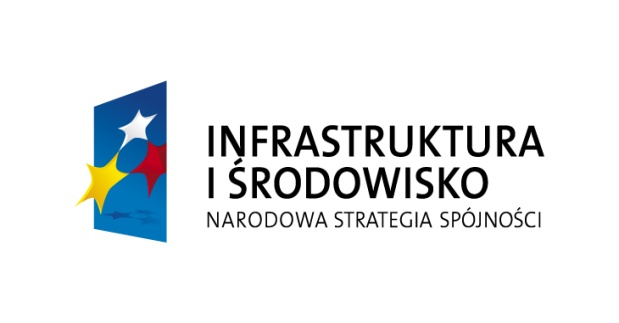 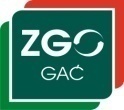 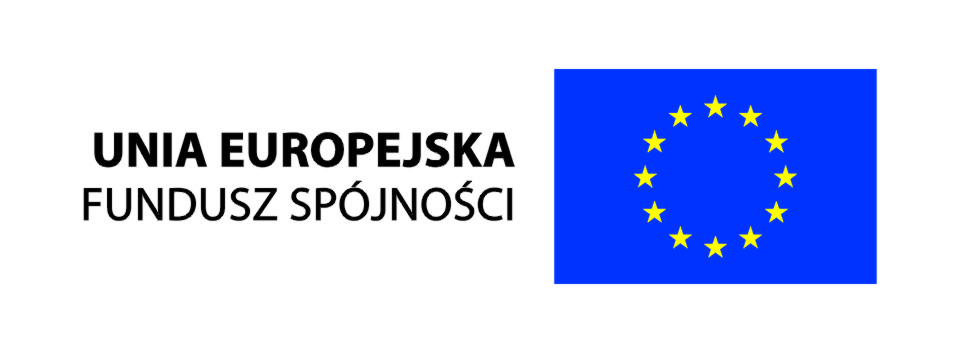 